О мерах по предотвращению распространения в образовательных организациях Пограничного муниципального округа новой коронавирусной инфекции (2019-nCoV) На основании федеральных законов от 30 марта 1999 года № 52-ФЗ                   «О санитарно-эпидемиологическом благополучии населения», от 21 декабря 1994 года № 68-ФЗ «О защите населения и территорий от чрезвычайных ситуаций природного                  и техногенного характера», постановления Главного государственного санитарного врача Российской Федерации от 2 марта 2020 года № 5 «О дополнительных мерах               по снижению рисков завоза и распространения новой коронавирусной инфекции               (2019-nCoV)», принимая во внимание, что распространение новой коронавирусной инфекции (2019-nCoV) является обстоятельством непреодолимой силы, в целях снижения рисков ее завоза и распространения в образовательных организациях Пограничного муниципального округа, администрация Пограничного муниципального районаПОСТАНОВЛЯЕТ: Руководителям образовательных организаций рекомендовать:Осуществлять мероприятия по выявлению обучающихся с признаками инфекционного заболевания и недопущению нахождения таких обучающихся                       в образовательной организации; Обеспечить ежедневную дезинфекцию помещений образовательной организации;Обеспечить дистанционное обучение учащихся в период с 30.03.2020                 по 12.04.2020;Воздержаться от направления работников в служебные командировки                 на территории иностранных государств, от проведения мероприятий с участием иностранных граждан, а также от принятия участия в таких мероприятиях; Воздержаться от посещения работниками и учащимися театрально-зрелищных, культурно-просветительских, зрелищно-развлекательных, спортивных                и других массовых мероприятий.Обеспечить измерение температуры тела работникам и учащимся                 с обязательным отстранением от нахождения на территории образовательной организации лиц с повышенной температурой;Не допускать на рабочее место и (или) территорию организации работников и учащихся из числа граждан, прибывших из Китайской Народной Республики, Республики Корея, Итальянской Республики, Исламской Республики Иран, Французской Республики, Федеративной Республики Германии, Королевства Испании, а также других государств с неблагополучной ситуацией с распространением коронавирусной инфекции, с целью осуществления вызова медицинского работника амбулаторно-поликлинического учреждения по месту жительства гражданина                      для осмотра с обеспечением самоизоляции на дому на срок 14 календарных дней                              со дня возвращения в Российскую Федерацию.Обеспечить доведение информации о возвращении работников                      и учащихся в Российскую Федерацию, месте, датах пребывания на указанных                    в п. 1.7. настоящего постановления территориях на горячие линии ФБУЗ «Центр гигиены и эпидемиологии в Приморском крае» по телефону +7(914) 072 42 17, министерства здравоохранения Приморского края по телефону 8(423) 260 50 98.2. Разместить настоящее постановление на официальном сайте администрации Пограничного муниципального района.3. Контроль за исполнением постановления возложить  на заместителя главы администрации по социальной политике Э.Э. Тимшину.Глава муниципального района-глава администрациимуниципального района                                                                                О.А. АлександровАДМИНИСТРАЦИЯПОГРАНИЧНОГО   МУНИЦИПАЛЬНОГО   РАЙОНАПРИМОРСКОГО КРАЯПОСТАНОВЛЕНИЕ_19.03.2020_____                                      п. Пограничный                                 № _____240_______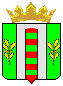 